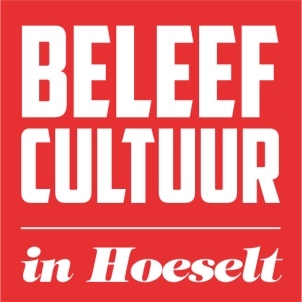 * Gelieve de betalingsbewijsjes te nummeren en het nummer in deze kolom te noteren.Vak voor de Raad van Bestuur van GC Ter Kommen vzw:InfoDit aanvraagformulier dient samen met de gevraagde bijlagen (zie verder) ingediend te worden bij het vrijetijdsloket Ter Kommen tegen uiterlijk 1 december van het jaar waarop de onderhoudskosten betrekking hebben:
- Europalaan 2, 3730 Hoeselt
- vrijetijd@hoeselt.beDe maximum toelage per jaar per kapel bedraagt 150 euro.Bijlagen
- Alle onkosten moeten gestaafd worden met geldige betalingsbewijzen (kasbonnetjes, facturen) die genummerd worden zoals weergegeven in de eerste kolom bij ‘beschrijving kosten’. Deze mogen op datum van indiening maximaal 1 jaar oud zijn.
- Foto’s die de geleverde prestaties aantonen.Komen niet in aanmerking:
- Personeelskosten;
- materiaalkosten die niet enkel voor de kapel dienen (vb: boormachine, (te) grote hoeveelheid verf, grasmachine,…)
- benzine voor grasmaaiers e.d.
- snijbloemen.Komen wel in aanmerking:
- kosten voor onderhoudsproducten- en materialen (vb: allesreiniger, aftrekker, dweil, borstel, glasreiniger,…);
- kosten voor kleine herstellingswerken, kleine restauratie- en verbeteringswerken (vb: verf, schroeven, schuurpapier,…)
- Lang houdend plantgoed en kunststof bloemen of planten.AanvraagformulierOnderhoudstoelageHoeseltse KapellenGegevens aanvragerGegevens aanvragerNaamVoornaamStraat en nummerWoonplaatsE-mailadresTelefoonnummerRekeningnummerGegevens kapelGegevens kapelGegevens kapelGegevens kapelNaam kapelSituering kapel(adres of duidelijke situering)Omschrijving uitgevoerde werkenOnderhoud kapelOIk verklaar hierbij dat ik de enige persoon ben die instaat voor het onderhoud van voornoemde kapel.Ik verklaar hierbij dat ik de enige persoon ben die instaat voor het onderhoud van voornoemde kapel.Onderhoud kapelOEr is (mogelijks) nog een andere persoon die samen met mij instaat voor het onderhoud van voornoemde kapel en die dus mogelijks kosten kan inbrengen.Er is (mogelijks) nog een andere persoon die samen met mij instaat voor het onderhoud van voornoemde kapel en die dus mogelijks kosten kan inbrengen.Onderhoud kapelONaamOnderhoud kapelOE-mailOnderhoud kapelOTelefoonBeschrijving onkostenBeschrijving onkostenBeschrijving onkostenBeschrijving onkostenNr.*Omschrijving van de kostPrijs in euroReden van de gemaakte kostTotaalTotaalDatum aanvraagDatum beslissingBeslissing en motivatie€ Beslissing en motivatieDatum betaling